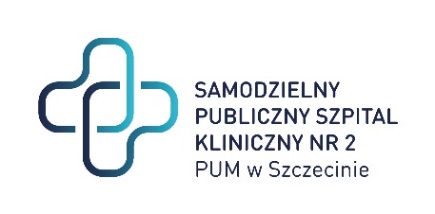 ZP/220/26/20 								Szczecin, dnia 25 czerwca 2020rw sprawie: przetargu nieograniczonego na usługę stałego nadzoru technicznego i utrzymywania w sprawności technicznej aparatury medycznej w okresie pogwarancyjnym     				WYJAŚNIENIA 1 ORAZ MODYFIKACJA NR 1W związku z wpłynięciem do Zamawiającego pytań dotyczącego treści Specyfikacji Istotnych Warunków Zamówienia, zgodnie z art. 38 ustawy z dnia 29 stycznia 2004 r. Prawo Zamówień Publicznych, Zamawiający udziela następujących wyjaśnień:Wykonawca IPytanie nr 1Zadanie nr 1 poz. 15-39, 70-73, 190-200, 227-228, 248-325, 388-395, 448-454Czy Zamawiający w celu umożliwienia złożenia oferty przez autoryzowany serwis wydzieli 
z zadania pierwszego poz. od 15-39, 70-73, 190-200, 227-228, 248-325, 388-395, 448-454 do osobnego zadania? OdpowiedźZamawiający nie wyraża zgody na proponowane zmiany. Przygotowany podział na zadania wynika z przeprowadzonych analiz oraz dotychczasowego doświadczenia Zamawiającego w zakresie zapewnienia optymalnego świadczenia usług w zakresie stałego nadzoru technicznego. Zamawiający wymaga również dla części sprzętu czasu reakcji maksymalnie w ciągu 1 godziny, co wiąże się ze stałym przebywaniem serwisanta w godzinach pracy w dni robocze tj. od 7.00 do 15.00.Wykonawca nr IIPytanie 1Czy Zamawiający uzna, że wykonawca posiada wymaganą zdolność techniczną lub zawodową w zakresie doświadczenia, jeżeli wykonawca legitymuje się doświadczeniem z wykonania (wykonywania) jednego zamówienia, którego przedmiotem była usługa utrzymywania w stałej sprawności techniczno- eksploatacyjnej aparatury medycznej, o wartości brutto nie mniejszej niż 1 200 000,00 PLN?Wymóg posiadania doświadczenia z wykonania (wykonywania) aż dwóch zamówień na kwotę 1 200 000,00 PLN jest nadmierny i nieproporcjonalny do przedmiotu zamówienia. Na rynku funkcjonuje wiele podmiotów, które wyspecjalizowały się w świadczeniu usług serwisowych w jednostkach medycznych, obejmujących świadczenie usług dla takich urządzeń jak rezonans magnetyczny, respiratory itp., ale które doświadczenie swe zdobyły poprzez realizację wielu zamówień o mniejszej wartości. Jednostki medyczne w Polsce zwyczajowo dokonują podziału zamówienia na nadzór techniczny na części, które to części później realizują różni wykonawcy. Według wiedzy wykonawcy dotychczas tylko jeden Szpital w Polsce udzielił jednego, dużego zamówienia na świadczenie usług nadzoru technicznego wielu kategorii urządzeń jednemu wykonawcy, zaś pozostałe Szpitale podzieliły zamówienia na części. Pozostawienie treści SIWZ w dotychczasowym kształcie spowoduje więc, że Postępowanie nie będzie konkurencyjne, a o jego udzielenie nie będą mogły ubiegać się podmioty posiadające duże doświadczenie w świadczeniu usług serwisu, nabyte przy realizacji różnych umów.OdpowiedźZamawiający nie wyraża zgody na proponowane zmiany.Zamawiający wymaga 2 referencji w celu uzyskanie pewności, że Wykonawca posiada wymagana zdolność techniczną lub zawodową. W celu zapewnienia dla części sprzętu czasu reakcji maksymalnie w ciągu 1 godziny oraz zapewnienia optymalnego świadczenia usług w zakresie stałego nadzoru technicznego Zamawiający nie dokona innego podziału na zadania.Pytanie 2Czy Zamawiający potwierdza, że wykazując spełnianie warunku określonego w rozdziale VII pkt 1 ppkt 1.3.1. tiret pierwszy, wykonawca może powołać się na doświadczenie zdobyte w ramach wykonywania usług dla jednego podmiotu trzeciego, które to doświadczenie zostało zdobyte podczas wykonywania kilku umów (z których część zakończyła się wcześniej niż 3 lata przed upływem terminu składania ofert w Postępowaniu), podpisywanych co roku, których zakres był tożsamy?Z punktu widzenia Zamawiającego obojętnym jest, czy wykonawca posiadł wymagane doświadczenie realizując jedną umowę, czy też kilka. Udzielający zamówienia podmiot trzeci równie dobrze mógł bowiem podpisać z wykonawcą jedną umowę na okres kilku lat (doświadczenie z wykonania której wprost spełniałoby wymogi SIWZ), zamiast zawierać co roku kolejne umowy z wykonawcą. Okoliczność, że zamiast jednej umowy podpisano ich kilka, jest jedynie kwestią techniczną, a usługi wykonywane co roku należy potraktować jako jedno zamówienie. Usługi objęte kilkoma umowami miały charakter ciągły, a pomiędzy realizacją poszczególnych umów nie było ani jednego dnia przerwy.Jak słusznie wskazała Krajowa Izba Odwoławcza w wyroku z dnia z dnia 28 października 2019 r., sygn. KIO 2018/19: “W ocenie Izby wobec braku jednoznacznego zapisu SIWZ wyłączającego możliwość wykazania posiadania wymaganego doświadczenia poprzez usługę, wykonywaną na podstawie dwóch umów, zasadne jest uznanie, że Przystępujący był uprawniony wykazać spełnianie spornego warunek udziału w postępowaniu poprzez wykonanie usługi dla PODGiK, realizowanej na podstawie dwóch umów. Umowy te zostały bowiem wykonane na rzecz tego samego podmiotu, były realizowane w nakładających się na siebie terminach (można więc mówić o tożsamości czasowej wykonywania umownych), jak również ich zakres przedmiotowy był bardzo zbliżony. Nie ma podstaw, aby oceniać doświadczenie danego wykonawcy wyłącznie poprzez pryzmat liczby zawartych umów, nie zaś faktycznie nabytego doświadczenia.”OdpowiedźZamawiający nie potwierdza. Warunki udziału zostały określone w siwz.Jednocześnie działając zgodnie z art. 38 ustawy z dnia 29 stycznia 2004 r. Prawo Zamówień Publicznych, Zamawiający informuje o dokonaniu następującej modyfikacji siwz:1.W Rozdziale „XIV Opis obliczenia ceny” wykreśla się pkt 5, który wynika z prawidłowej numeracji (błędne to 3) i w to miejsce wprowadza się pkt 5 w brzmieniu: „5.Wykonawca zobowiązany jest uwzględnić w cenie stawkę podatku VAT w wysokości zgodnej z obowiązującymi przepisami w tym zakresie tj. 8%” 2. Wykreśla się w całości załączniki cen jednostkowych dla zadania 1 i 2 i w to miejsce wprowadza się nowe załączniki dla zadań 1 i 2. Zmiana wynika ze zmiany stawki podatku VAT od 01.07.2020rZamawiający wyznacza nowe terminy składania i otwarcia ofert.- Składania ofert do dnia: 13 lipca 2020 do godz: 09:30- Otwarcie ofert odbędzie się: 13 lipca 2020 do godz: 09:35Wykonawcy są zobowiązani uwzględnić powyższe wyjaśnienia oraz zapisy podczas sporządzania i składania ofert.   Z poważaniem   										   Dyrektor SPSK-2 /podpis w oryginale/Sprawę prowadzi:Przemysław FrączekTel. 91 466 1087                      